Министерство науки и высшего образования Российской Федерации Федеральное государственное автономное образовательное учреждение высшего образования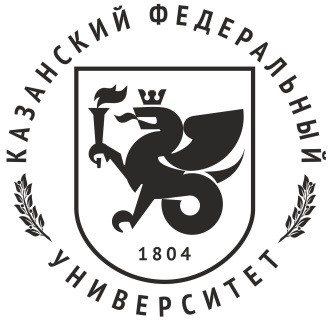 «КАЗАНСКИЙ (ПРИВОЛЖСКИЙ) ФЕДЕРАЛЬНЫЙ УНИВЕРСИТЕТ»ОГРН 1021602841391Высшая школа журналистики и медиакоммуникаций Адрес, ул. Профессора Нужина 1/37тел./факс 8 (843) 206-52-38 (доб.3770)email: Media.kfu@mail.ruУважаемые коллеги!Оргкомитет Всероссийской научно-образовательной конференции «Медиа и власть: власть медиа?» приглашает Вас принять участие в ее работе 25 апреля 2023 г. в Казанском (Приволжском) федеральном университете, Республика Татарстан. Конференция проводится в рамках праздничных мероприятий, посвященных 20-ию Кафедры связей с общественностью и прикладной политологии Казанского (Приволжского) федерального университета.Цель Конференции: обсуждение актуальных проблем функционирования медиапространства РФ и способов оптимизации взаимодействия медиа с институтами власти и гражданского общества.Основные направления работы Конференции:Социальные медиа: проблемы, противоречия, решенияТрадиционные медиа: есть ли будущее?Политическая коммуникация в современном медиапространствеМанипулятивные технологии в современном медиапространстве  Медиакультура как объект исследованияМедиаобразование: состояние и перспективы развития.Роль массмедиа в гибридной войне. Вопросы информационной безопасности в современных условиях.Форма проведения Конференции: очная, заочная, онлайн.Язык: русский.Учредители Конференции:ГАОУВО «Казанский (Приволжский) федеральный университет»Общероссийская общественная организация «Российское общество политологов» (РОП)Любое использование материалов допускается только при наличии гиперссылки на портал КФУ (kpfu.ru)Материалы конференции будут опубликованы в форме сборника научных статей. Сборнику присваиваются библиотечные индексы УДК, ISBN.Условия участия в Конференции:Участие в конференции бесплатное (всем участникам рассылается электронный вариант сборника материалов).Для участия в Конференции до  10 апреля 2023 г. включительно  необходимо заполнить форму регистрации и прикрепить статью в сборник материалов конференции по следующей ссылке https://forms.yandex.ru/u/64100b5dc769f137325f8d06/ Требования к материалам:Статья должна быть выполнена на актуальную тему и содержать результаты глубокого самостоятельного исследования;Ответственность за освещение материалов, несут авторы докладов. Статья будет напечатана в авторской редакции, поэтому она должна быть тщательно подготовлена. Статьи студентов и магистрантов публикуются в соавторстве с научными руководителями.Статья в обязательном порядке должна сопровождаться аннотацией и ключевыми словами на русском и английском языках.  Статьи в обязательном порядке перед отправкой должны быть проверены на оригинальность с помощью системы «Антиплагиат». Допустимый процент оригинальности– не ниже 65%.Требования к оформлению:Формат текста – Microsoft Word (*.doc, *.docx). Архивные файлы не принимаются; Формат страницы: А4 (210x297 мм);Ориентация - книжная;Поля (верхнее, нижнее, левое, правое) по 20 мм; Шрифт: размер (кегль) — 14;Тип шрифта: Times New Roman; Межстрочный интервал – полуторный.Присвоение статье индекса УДК обязательно. УДК можно найти на сайте: http://teacode.com/online/udc/Наличие знака копирайта (©), с указанием автора, в конце статьи обязательно.Используемая литература (без повторов) оформляется в конце текста под названием «Список использованной литературы:». В тексте обозначается квадратными скобками с указанием порядкового номера источника по списку и через запятую – номера страницы, например: [2, с. 110]. Список литературы	является обязательным элементом   текста.В тексте допускаются рисунки и таблицы. Рисунки следует выполнять в формате *.jpg, *.bmp или в редакторе MS Word. Рисунки должны быть вставлены в текст и быть четкими, черно-белыми. Название и номера рисунков указываются под рисунками, названия и номера таблиц – над таблицами.Объем статьи от 4 до 8 страниц машинописного текста;Работы, которые не отвечают указанным требованиям оформления, к рассмотрению не принимаются.Образец оформления материаловКонтактные данные:Казанский Федеральный (Приволжский) университет, 420008, Казань, ул. Профессора Нужина, д.1/37   Кафедра связей с общественностью и прикладной политологии КПФУтелефон-факс  8 (843) 206-52-38 (доб.3770)Ответственный от кафедры:   доцент кафедры связей с общественностью и прикладной политологии КФУ, канд.полит.наук Фатыхова Диана Рустэмовна (89625593758)Email: Media.kfu@mail.ru